如果鼻血流到了喉咙الرعاف إذا وصل للحلق[باللغة الصينية ]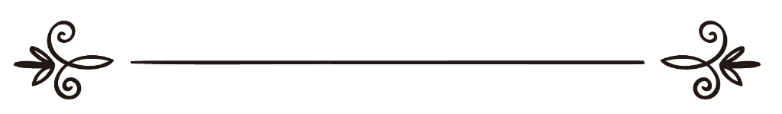 来源：伊斯兰问答网站مصدر : موقع الإسلام سؤال وجواب编审: 伊斯兰之家中文小组مراجعة: فريق اللغة الصينية بموقع دار الإسلام如果鼻血流到了喉咙问：如果鼻血流到了喉咙，哪怕是很少的几滴，会坏斋吗？答：一切赞颂，全归真主。如果血液不由自主的流进了封斋的人的胃里，这是不坏斋的，因为真主说：“真主只依各人的能力而加以责成。各人要享受自己所行善功的奖赏，要遭遇自己所作罪恶的惩罚。我们的主啊！求你不要惩罚我们，如果我们遗忘或错误。”（2;286）在圣训中记载：真主说：“我已经做了”，也就是我已经饶恕你们了。如果封斋的人有能力阻止或者吐出鼻血，但是他没有那样做，故意把鼻血吞咽下去了，这是会坏斋的，证据就是先知（愿主福安之）对莱给特•本•索布拉说：“你要完美小净、交叉洗手指、尽量的呛鼻，但是在封斋的情况下不要过分的呛鼻。”《提尔密集圣训实录》（788段）、《艾布•达伍德圣训实录》（2366段）、（奈萨仪圣训实录）（87段）和《伊本•马哲圣训实录》（407段）辑录，谢赫艾利巴尼在《提尔密集圣训实录》（631段）中认为这是正确的圣训。谢赫伊本•欧赛米尼（愿主怜悯之）说：“这段圣训说明封斋的人不要过分的呛鼻，我们只知道过分的呛鼻会导致水流进胃里，这是坏斋的事项；所以我们根据这一点主张：凡是通过鼻腔进入胃里的东西，都是会坏斋的。”《津津有味的解释》( 6 / 379 ) .真主至知！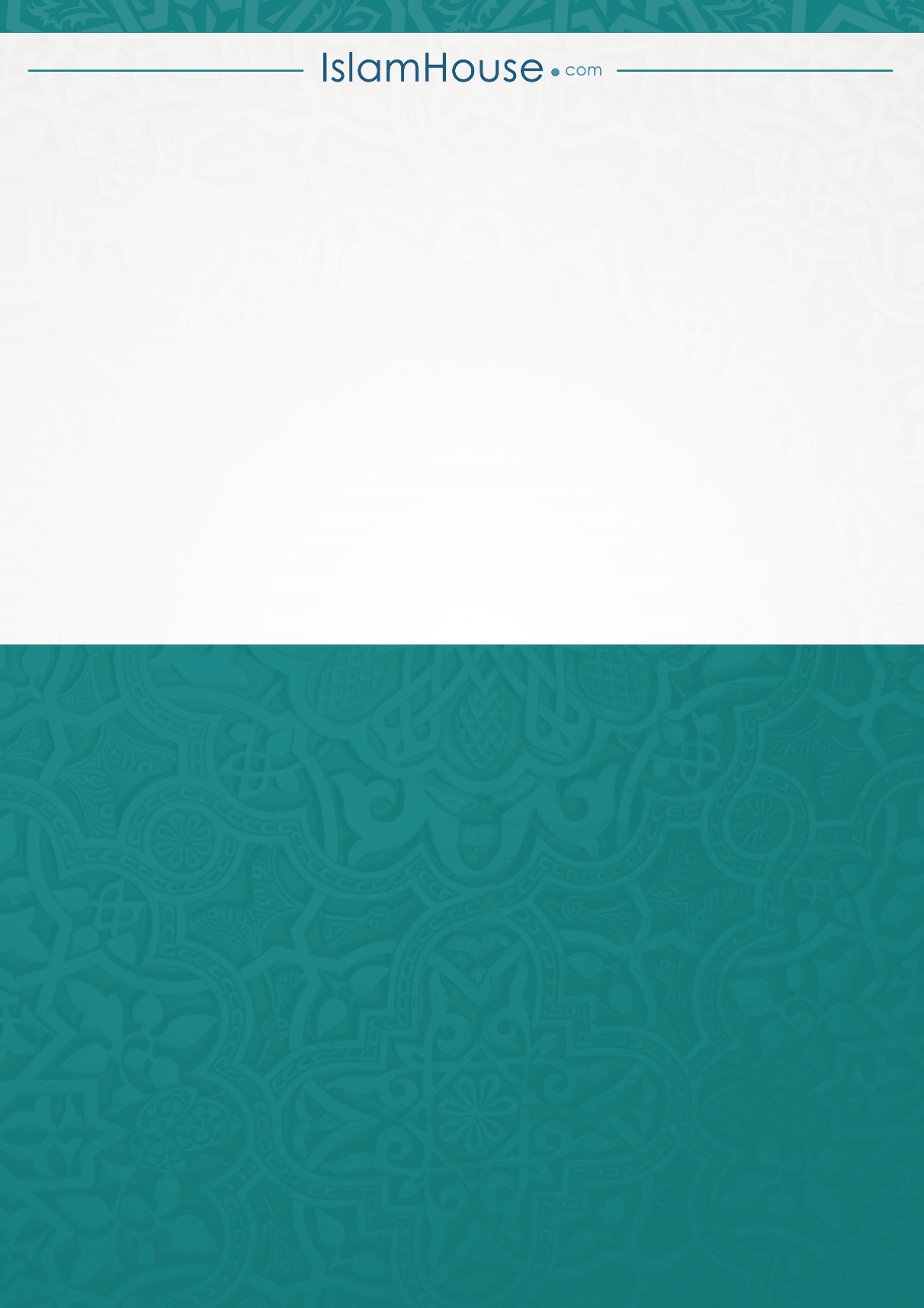 